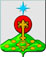 РОССИЙСКАЯ ФЕДЕРАЦИЯСвердловская областьДУМА СЕВЕРОУРАЛЬСКОГО ГОРОДСКОГО ОКРУГАРЕШЕНИЕот 15 февраля 2017 года	          № 13  г. Североуральск    О награждении Почетным дипломом Думы Североуральского городского округаРуководствуясь Федеральным законом от 06.10.2003 года № 131-ФЗ «Об общих принципах организации местного самоуправления в Российской Федерации", Уставом Североуральского городского округа, на основании Положения о Почетном дипломе Думы Североуральского городского округа, утвержденного Решением Думы Североуральского городского округа от 30.09.2009 г. № 142, Дума Североуральского городского округаРЕШИЛА:Наградить Почетным дипломом Думы Североуральского городского округа Образцовый театр современного танца «Апельсин» Дворца культуры «Современник» Муниципального бюджетного учреждения культуры «Центр культуры и искусства» (руководители Габдрахманова Марина Владимировна и Дитятьева Ульяна Игоревна) за большой вклад в развитие культуры, хореографического искусства, духовное воспитание подрастающего поколения и в связи с 15-летием со дня образования коллектива.     Поручить Главе Североуральского городского округа (Меньшиков Б.В.)  вручить Почетный диплом Думы Североуральского городского округа на торжественном мероприятии посвященному 15-летию со дня образования коллектива.           3. Опубликовать настоящее Решение в газете «Наше слово».ГлаваСевероуральского городского округа                                         Б.В. Меньшиков